					Virginia Conference Scouting Ministries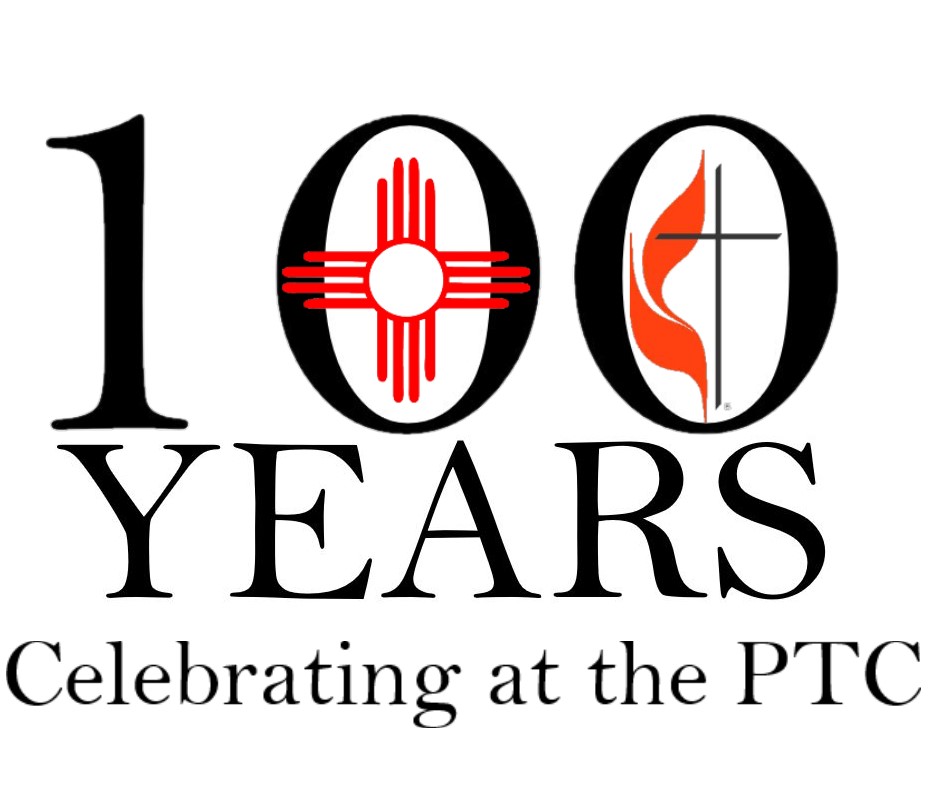 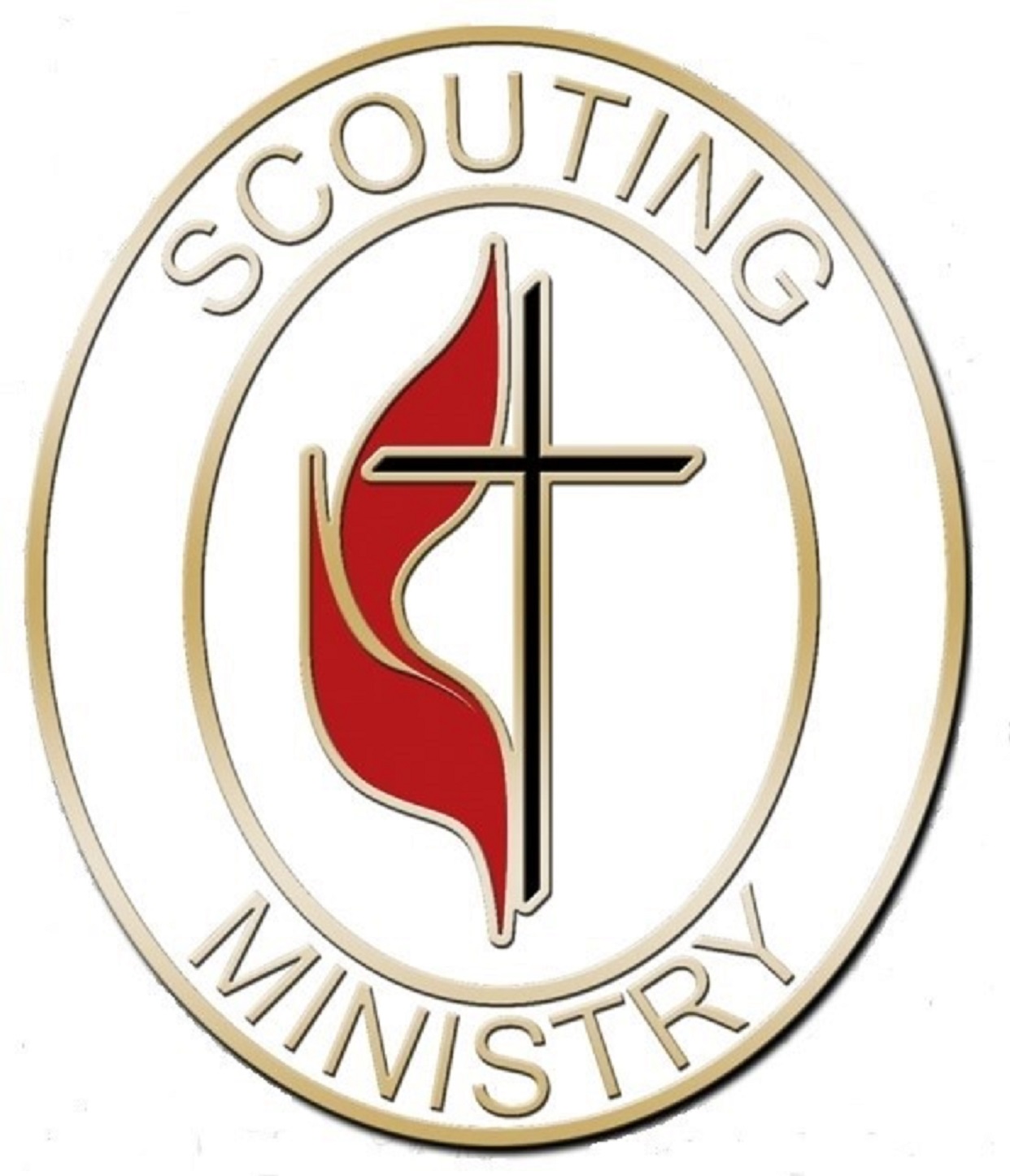 2020 Buford RoadNorth Chesterfield, VA 23235-3467Scholarship Application for United Methodist Scouters ConferenceAt Philmont Training Center, June 11-17, 2021Scholarship Sponsored by the Virginia Ministry of ScoutingAPPLICATION DEADLINE     APRIL 1, 2021Full Name: 	Date: 	Last	First	M.I.Address:	 	Street Address	Apartment/Unit #City	State	ZIP CodePhone:	 		Email 	Church: _______________________________________________  Address: 	                                                                                                  Phone:                                                                           Pastor: 	                                  Email:                                                                     Current and Previous Positions in Local Church, District, and/or Conference:                                                                        Current registrations:       BSA 	                    GSUSA 	                 Big Brothers Big Sisters Current and Previous Positions in Scouting:                                                                                                                         Years of registration / ministry:  	_______  Please list two references from leaders in church or scouting.Full Name: 	Relationship:	 Unit type #:                                        Phone:                                        Email:                                                                      Address:                                                                                                                                                                              Full Name: 	Relationship:	 Unit type #:                                        Phone:                                        Email:                                                                      Address:                                                                                                                                                                               	Calling	Why are you in Scouting?                                                                Disclaimer and Signature                                                         I certify that my answers are true and complete to the best of my knowledge.Scholarships are a partial scholarship to strengthen the commitment of the participant. The scholarship is for $200 toward the total registration ($495). We require that the initial registration be completed before a scholarship check will be issued as a reimbursement. Conference Registration web address:https://reservations.scouting.org/profile/form/index.cfm?PKformID=0x123501f9b1Scholarships are based on available funds, need within the annual conference / jurisdiction, participation, and future willingness to engage in the ministry of scouting.Signature: 	Date: 	  RETURN BY MAIL POSTMARK BY APRIL 1         OR       RETURN BY EMAIL DATED BY APRIL 1Virginia Conference Scouting Ministry			BCUMCBSA@JUNO.COM RE: Scholarship Application2020 Buford RoadNorth Chesterfield, VA 23235-3467